ACTIVITY:  I CAN HANDLE PEER PRESSURE ROLE-PLAY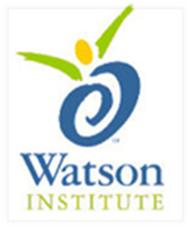 Pair students up and have them choose a card.  Let them act out the scenario with one student pressuring their classmate and the other student responding using the strategies they’ve learned in the lesson.  Then have them switch roles/cards for additional practice.  Provide feedback as necessary.NOTE:  This can be done in front of the group or simultaneously in pairs, depending on your students’ comfort levels.Your friend wants you to exclude someone from the group that you really like.  She said that if you don’t, she’ll stop talking to you.What can you do?Your friend offers you a cigarette.  You don’t smoke and you don’t want to start.  What can you do?You’re in a store with your friend and she wants you to put some makeup into your purse without paying for it.What can you do?Everyone’s talking about a party at Jim’s house tonight.  They say his parents won’t be there so they can drink and do whatever they want!  They tell you to lie to your mom that you’re studying at a friend’s house so that you can go to the party.What can you do?Some people you know are heading to an abandoned house after school and want you to go.  They think it will be fun to explore it!  You’ve walked past the building before and think that it looks pretty dangerous.What can you do?You’re heading to your next class when you see some of your friends leaving the building.  They invite you to skip school with them.What can you do?